Name: ____________________Partner: __________________Date: ____________________Water Absorption Capacity of Clothing Research question: Outdoor activities can often be high intensity, leading to perspiration as the body attempts to cool down. Different clothing fabrics and weaves absorb different amounts of water which may be more or less appropriate for different outdoor situations. Which fabric material will absorb the most water?Hypothesis: If different fabrics are soaked in water then they should absorb different amounts of water. Materials:4 graduated cylinders (25 mL)4 clothing pieces (~2x10 cm) – cotton, merino wool, nylon, polyesterTweezers/ pencil40 mL water (4 x 10 mL)Procedure:Measure 10 mL of water into each graduated cylinderObtain tweezers/ pencil and clothing piecesRecord the how each fabric feels in results section before getting wetSubmerge each of the four clothing pieces in each of the four graduated cylindersPoke at each of the fabrics to remove some of the air pocketsLet clothing pieces sit in water for 5 minutesPull clothing pieces to the top of the cylinders and let drip for 1 minuteMeasure the quantity of water that remains in each graduated cylinderRecord how each fabric feels in results section after getting wetResults:Table 1: Amount of water absorbed by different 2 x 10 cm clothing pieces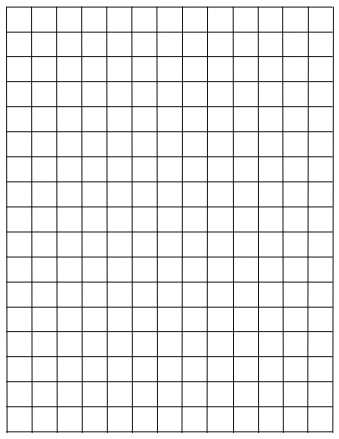                                   Cotton        Wool         Nylon     Polyester                                                        Material typeFigure 1: Amount of water absorbed by different 2 x 10 cm clothing piecesTable 2: Descriptions of fabric textures before and after getting wetAnalysis:What were some of the challenges you faced in following the procedure?Summarize your observations on clothing fabric and water absorption.What was the independent variable in this experiment?What was the dependent variable in this experiment?What were the controlled variables in this experiment?Did you gather qualitative or quantitative data in this experiment? Explain.Conclusion:The results of this experiment  _____________________________ (write either support or refute) the hypothesis that if different fabrics are soaked in water, they should absorb different amounts of water. Were you surprised by any of your findings? Explain.Discuss the implications of your findings with respect to which fabrics should be used for different layers in outdoor clothing (base layer, mid layer, shell layer)List any sources of error and how they impacted your findings. What are the limitations of your study?Applying Knowledge:How does merino wool (and wool in general) keep you warm even when wet? Use 3 sources of information to support your answer and list them below.Source 1:Source 2:Source 3:When is cotton an appropriate choice for use in outdoor clothing? Use 2 sources of information to support your answer and list them below.Source 1:Source 2:Assessment:Circle where you think you are at for the following curricular competencies connected to this activity. A description of “Proficient” is given for each as a reference guide.Clothing fabricAmount of water remaining in graduated cylinder (mL)Amount of water absorbed by material (mL)CottonMerino woolNylonPolyesterClothing fabricFabric texture before getting wetFabric texture after getting wetCottonMerino woolNylonPolyesterCurricular competencyExtendingProficientDevelopingEmergingPlanning and conductingI work with my lab partner to complete the experiment in a timely and safe mannerProcessing and analyzingI record and represent data in the spaces provided and my responses show that I have a good understanding of variables/ data typesEvaluatingI make connections between my conclusions and my data; I can identify sources of error and limitations of experimentsApplying and innovatingI can use research skills to apply my learning to related topics CommunicatingI clearly communicate my learning